ПриложениеПрограмма 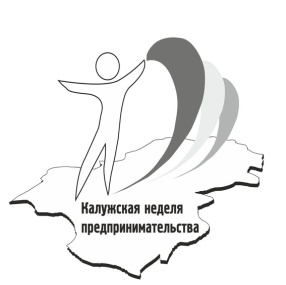 «Калужской недели предпринимательства» В рамках Дня Российского предпринимательстваВремя проведения: 20-24 мая 2013 г.Организатор:Государственный фонд поддержки предпринимательства Калужской областипри поддержке Министерства развития информационного общества и инноваций Калужской областиГенеральный партнер – Калужское отделение ОАО «Сбербанк России».Информационные партнеры – ТРК «Ника», журнал «Инновации в регион».Цель:- укрепление связей внутри профессионального сообщества предпринимателей;- создание благоприятной среды для развития регионального бизнеса;- информирование о мерах поддержки и бизнес-технологиях для успешного развития предпринимательства в Калужской области;Информационные ресурсы:- сайт Государственного фонда поддержки предпринимательства Калужской области;- портал по малому бизнесу на сайте Администрации Калужской области;- социальные сети;- сайты партнеров;- ежедневный дневник «Калужской недели предпринимательства» в передаче «Легко» на НИКА-ТВ. Тема дняТема дняПрограмма Площадка20 мая20 мая20 мая20 маяОткрытие15.00 - 18.00Открытие15.00 - 18.00Церемония торжественного открытия «Центра развития бизнеса» в ОАО «Сбербанк России» и нового офиса Государственного фонда поддержки предпринимательства Калужской области.Официальные гости:Губернатор Калужской области,  Анатолий Дмитриевич АртамоновЗаместитель губернатора Калужской области, Руководитель Министерства развития информационного общества и инноваций, Максим Леонидович ШерейкинЦеремония открытия «Калужской недели предпринимательства».Экскурсия по территории. Пресс-конференция организаторов и партнеров мероприятия.г. Калуга, ул. Горького, д. 6321 мая21 мая21 мая21 маяПлощадка 1: Инфраструктурные возможности для бизнесаПлощадка 1: Инфраструктурные возможности для бизнесаПлощадка 1: Инфраструктурные возможности для бизнесаПлощадка 1: Инфраструктурные возможности для бизнесаИнфраструктура – среда для быстрого роста бизнеса!10.00 – 12.0013.00 – 16.00Секция № 1: «Индустриальная инфраструктура для предпринимателей Калужской области».Ведущий: Заместитель губернатора Калужской области, Руководитель Министерства развития информационного общества и инноваций, Максим Леонидович Шерейкин.Программа:Презентация возможностей действующих индустриальных парков Калужской области.Генеральный директор ОАО «Корпорация регионального развития Калужской области»,Николай Александрович Милькис.Публичные слушания по Проекту создания Парка малого и среднего бизнеса.Инициатор проекта.  _________________________________________________Приглашены к участию: Корпорация регионального развития Калужской области, Агентство регионального развития Калужской области, Государственный фонд поддержки предпринимательства Калужской области, представители крупного бизнеса, субъекты малого и среднего предпринимательства. Секция № 2: «Инновационная инфраструктура для предпринимателей Калужской области».Модератор: Начальник управления инноваций и предпринимательства Министерства  развития информационного общества и инноваций, Виолетта Ивановна Комиссарова. Программа:Презентация возможностей действующих Центров  коллективного пользования оборудованием. Генеральный директор Калужского лазерного инновационно-технологического центра – центра коллективного пользования,Евгений Борисович Кульбацкий. Директор ООО «Центр коллективного пользования», заместитель генерального директора ОАО «Агентство инновационного развития Калужской области», Сергей Александрович Ионов.Вопросы для обсуждения:Доступ к высоким технологиям. Проблемы и достижения Центров коллективного пользования производственного назначения (ЦКП) в Калужской области.Способы восполнения недостатка технологических компетенций для промышленных предприятий малого и среднего бизнеса.Перечень оборудования, услуг, условия доступа в ЦКП.Планы развития ЦКП.Презентация профессионального обучающего центра в сфере высокотехнологичного производства Представитель компании "Калибрикс", Кристиан МишельПрезентация проекта создаваемого  Центра коллективного пользования для фармацевтических и биотехнологических компаний. Директор Научно-производственной компании «Медбиофарм»,Рахимджан Ахметджанович Розиев. Генеральный директор ОАО «Агентство инновационного развития – центр кластерного развития Калужской области»,Анатолий Александрович Сотников.Презентации возможностей действующих БИЗНЕС-ИНКУБАТОРОВ:Опыт бизнес-инкубатора «Обнинского Центра Науки и Технологий».Генеральный директор ООО «Обнинский Центр Науки и Технологий»,Евгений Афанасьевич Пашин.Опыт муниципального бизнес-инкубатора (Обнинск).Заместитель директора АНО «Обнинский бизнес инкубатор»,Владимир Викторович Дудиков.Опыт частного бизнес-инкубатора в направлении материалов и компонентов электронной техники.Президент группы компаний «Эликор»,Леонид Александрович Меерович.Опыт частного бизнес-инкубатора в направлении IT-технологий.Директор ЗАО «Калуга Астрал»,Игорь Ильич Чернин.Круглый стол по вопросам обсуждения резидентной политики технопарка «Обнинск».Докладчик: Директор технопарка «Обнинск»,Леонид Федорович Катухин._______________________________________Приглашаются к участию: высокотехнологичные компании, компании с потребностями в технологических компетенциях, прототипировании.г. Калуга, ул. Горького, д. 63Площадка 2: Ресурсы и возможности для начинающих предпринимателейПлощадка 2: Ресурсы и возможности для начинающих предпринимателейПлощадка 2: Ресурсы и возможности для начинающих предпринимателейКто хочет стать предпринимателем? Умные шаги!10.00 – 18.00Презентация историй успеха уникальных бизнес-проектов.Презентация проекта создания 1-го  в Калуге коворкинга и антикафе.  «Лофт проект Циолковский». Пространство для творчества, работы, отдыха и развития.Ведущий: Руководитель проекта,Глеб Гурлин.Презентация бизнес-инкубатора для IT-компаний.Ведущий: Директор ЗАО «Калуга Астрал»,Игорь Ильич Чернин.Деловая игра для начинающих предпринимателей «Start-up Карусель».Ведущий: Бизнес-акселератор Центра интеграционных технологий, Олег Александрович Таран._______________________________________________Приглашаются к участию: начинающие предприниматели; молодые люди, желающие начать свой бизнес; студенты, аспиранты.г. Калуга, ул. Циолковского, д. 4IT - Центр «Калуга Астрал»22 мая22 мая22 мая22 маяОбучающая программаОбучающая программаОбучающая программаОбучающая программаЗнания и навыки -источники успеха в бизнесе! 10.00 – 13.0013.30 – 14.4515.00 – 16.3016.45 – 18.00Знания и навыки -источники успеха в бизнесе! 10.00 – 13.0013.30 – 14.4515.00 – 16.3016.45 – 18.00Интерактивный семинар «55 практических способов привлечения клиентов». Ведущие: Владелец и рукoвoдитeль кoмпaнии «Бизнес-технологии», Сeртифицирoвaнный Бизнeс-кoнсультaнт,Артем Куфтырев (Архангельск).Собственник и руководитель рекламных агентств города Архангельска, специалист по маркетингу и рекламе, руководитель проекта «Хватит быть рекламодятлом!»,Сергей Белый.Интерактивный семинар: «Эффективные бизнес-решения».Ведущий: Заместитель исполнительного директора Государственного фонда поддержки предпринимательства Калужской области, Наталья Ювеналиева.Мастер-класс: «Стратегия грамотного финансового планирования».Ведущий: Заместитель  руководителя, Региональный офис УК «Сбережения и инвестиции»,Олег Таран.Сессия корпоративного коучинга.Ведущий: Сертифицированный коуч по стандартам ICF , Наталья Поцелова.г. Калуга, ул. Горького, д. 6323 мая23 мая23 мая23 маяИнформационная программа о государственной поддержке малого бизнесаИнформационная программа о государственной поддержке малого бизнесаИнформационная программа о государственной поддержке малого бизнесаИнформационная программа о государственной поддержке малого бизнесаНаша поддержка – Ваше развитие!10.00-12.3012.45 - 13.45 14.00 - 16.3016.30–16.4516.45 – 17.15Наша поддержка – Ваше развитие!10.00-12.3012.45 - 13.45 14.00 - 16.3016.30–16.4516.45 – 17.15Информационный семинар: «Субсидии малому и среднему бизнесу».Подготовка документов на получение субсидий  инновационными субъектами малого и среднего бизнеса  в рамках Ведомственной целевой программы. Подготовка документов на получение субсидий субъектами малого и среднего бизнеса  в рамках Ведомственной целевой программы «Развитие малого и среднего предпринимательства».Ведущий:  Начальник управления инноваций и предпринимательства Министерства развития информационного общества и инноваций, Виолетта Ивановна Комиссарова.Соведущий: Начальник отдела государственной поддержки, Управление инноваций и предпринимательства, Министерство развития информационного общества и инноваций,Сергей Иванович Журавлев.Презентация направлений поддержки малого и среднего бизнеса Государственным фондом поддержки предпринимательства Калужской области.Ведущий: Исполнительный директор Государственного фонда поддержки предпринимательства Калужской области, Андрей Алексеевич Артюшин.Семинар «Взаимодействие с торговыми представительствами РФ в зарубежных странах. Содействие Евро Инфо Корреспондентского Центра в поиске партнеров для международной кооперации».Семинар проводится в рамках реализации Соглашения между Министерством Экономического развития РФ и Правительством Калужской области  специалистами Департамента координации, развития и регулирования ВЭД Минэкономразвития РФ. Модератор: Руководитель Центра координации поддержки экспортно-ориентированных субъектов малого и среднего предпринимательства Государственного фонда поддержки предпринимательства Калужской области, Валентина Петровна Мальцева.Презентация Центра координации поддержки экспортно-ориентированных субъектов малого и среднего предпринимательства. План работы Центра на 2013 год.Ведущий: Руководитель Центра координации поддержки экспортно-ориентированных субъектов малого и среднего предпринимательства Государственного фонда поддержки предпринимательства Калужской области, Валентина Петровна Мальцева.Презентация работы Евро Инфо Корреспондентского Центра (ЕИКЦ) для экспортно-ориентированных предпринимателей.Ведущий: Начальник управления инноваций и предпринимательства Министерства развития информационного общества и инноваций, Виолетта Ивановна Комиссарова.__________________________________________________Приглашены к участию: Субъекты малого и среднего бизнеса, осуществляющие внешнеэкономическую деятельность.г. Калуга, ул. Горького, д. 6324 мая24 мая24 мая24 маяХотим изменений? Давайте действовать!12-00 – 16-00 10-00 – 11-45 12-00 – 15.00Хотим изменений? Давайте действовать!12-00 – 16-00 10-00 – 11-45 12-00 – 15.00Правовые аспекты внешнеэкономической деятельности и правовая охрана объектов интеллектуальной собственности. Международное патентование.Место проведения: малая площадкаВедущие: Руководитель практики интеллектуальной собственности и товарных знаков Пепеляев Групп, член Научно-технического совета Роспатента, профессор, доктор юридических наук, академик Российской академии естественных наук, Орлова Валентина Владимировна.
Руководитель практики таможенного права и внешнеторгового регулирования Пепеляев Групп, кандидат юридических наук, Косов Александр.Информационный семинар «Изменение налогового законодательства 2013»Место проведения: конференц-зал (3-ий этаж).Ведущие: Управление ФНС России по Калужской областиПриглашаем участников бизнес-сообщества к профессиональному диалогу!Модератор дискуссионного клуба: Заместитель губернатора Калужской области, Руководитель Министерства развития информационного общества и инноваций, Максим Леонидович Шерейкин.Темы для обсуждения:Оценка состояния предпринимательского сектора и факторов влияния на его развитие.Обмен опытом и идеями для выработки эффективных регулярных способов и бизнес-стратегий развития малого и среднего бизнеса в Калужской области.  Формат общения - «без галстуков», по-деловому и легко! г. Калуга, ул. Горького, д. 63 